Jueves 9 de julio, 9:30 am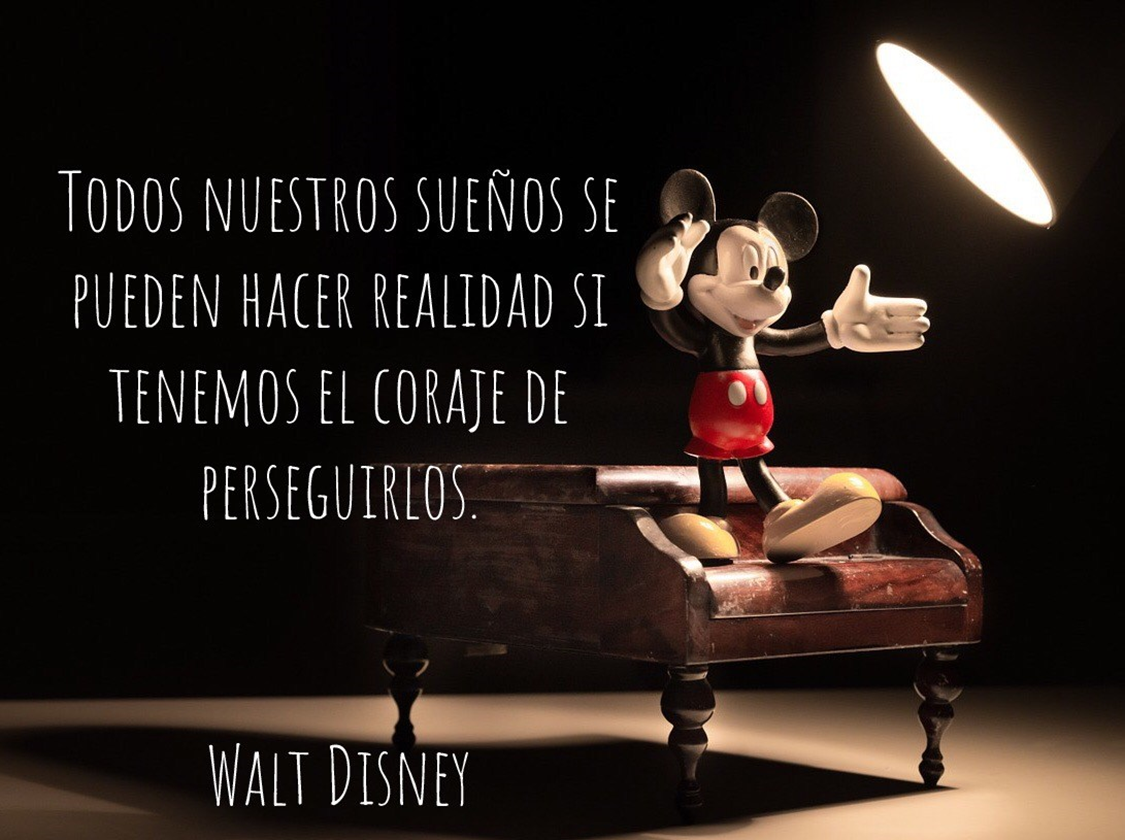 AGENDA:Actividad: Finaliza tus diapositivas sobre el cuidado personal. Escribe en tu cuaderno tres consecuencias de no tener un buen cuidado personal.NOTA: La evidencia la enviaras este jueves 9 de julio a adrianaholguin@campus.com.coO a tu classroom No olvides que un decálogo son diez normas en este caso de cuidado personal.                                                                                                                           Dios las bendiga.COLEGIO EMILIA RIQUELMEACTIVIDADES EN CASA COLEGIO EMILIA RIQUELMEACTIVIDADES EN CASA COLEGIO EMILIA RIQUELMEACTIVIDADES EN CASA COLEGIO EMILIA RIQUELMEACTIVIDADES EN CASA 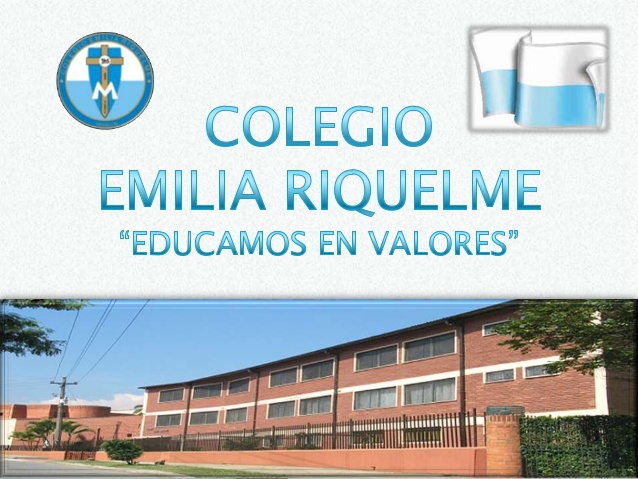 Fecha: jueves 9 de JulioNombre: Grado: 7MOÁrea: Urbanidad